 Підвищення кваліфікації педагогічних працівників_червень-грудень 2022 рокуи№ПІБ педагогаПосадаФах за дипломомНазва виду підвищення кваліфікації, номер документа, ким і коли виданийК-сть годинКриворучко М.В.Директор, вчитель біологіїБіолог, вчитель екології, вчитель географії; керівник установ“ЦИФРОВІ ІНСТРУМЕНТИ GOOGLE ДЛЯ ОСВІТИ” Сертифікат №GDTfE-01-10140, виданий 08.08.2022 ТОВ “АКАДЕМІЯ ЦИФРОВОГО РОЗВИТКУ” ІДЕНТИФІКАЦІЙНИЙ КОД ЮРИДИЧНОЇ ОСОБИ 43109490 КОД КВЕД 85.59 ІНШІ ВИДИ ОСВІТИ, Н. В. І. У. (ОСНОВНИЙ)30 годинКриворучко М.В.Директор, вчитель біологіїБіолог, вчитель екології, вчитель географії; керівник установ“ЦИФРОВІ ІНСТРУМЕНТИ GOOGLE ДЛЯ ОСВІТИ” Сертифікат №GDTfE-01-С-04120, виданий 15.08.2022 ТОВ “АКАДЕМІЯ ЦИФРОВОГО РОЗВИТКУ” ІДЕНТИФІКАЦІЙНИЙ КОД ЮРИДИЧНОЇ ОСОБИ 43109490 КОД КВЕД 85.59 ІНШІ ВИДИ ОСВІТИ, Н. В. І. У. (ОСНОВНИЙ)15 годинКриворучко М.В.Директор, вчитель біологіїБіолог, вчитель екології, вчитель географії; керівник установКурс “Освіта для всіх: різноманітність, інклюзія та фізичний розвиток”. Перевірка автентичності сертифікату https://courses.prometheus.org.ua:18090/cert/797ca6c356cd447b9d42d1c4c592ec98Виданий 08.12.2022 ГО “Прометеус”30 годинБезсікерних С.В.“ЦИФРОВІ ІНСТРУМЕНТИ GOOGLE ДЛЯ ОСВІТИ” Сертифікат №GDTfE-01-13693, виданий 08.08.2022 ТОВ “АКАДЕМІЯ ЦИФРОВОГО РОЗВИТКУ” ІДЕНТИФІКАЦІЙНИЙ КОД ЮРИДИЧНОЇ ОСОБИ 43109490 КОД КВЕД 85.59 ІНШІ ВИДИ ОСВІТИ, Н. В. І. У. (ОСНОВНИЙ)“ЦИФРОВІ ІНСТРУМЕНТИ GOOGLE ДЛЯ ОСВІТИ” Сертифікат №GDTfE-01-С-00396, виданий 15.08.2022 ТОВ “АКАДЕМІЯ ЦИФРОВОГО РОЗВИТКУ” ІДЕНТИФІКАЦІЙНИЙ КОД ЮРИДИЧНОЇ ОСОБИ 43109490 КОД КВЕД 85.59 ІНШІ ВИДИ ОСВІТИ, Н. В. І. У. (ОСНОВНИЙ)Курси підвищення кваліфікації вчителів хіміїСвідоцтво про підвищення кваліфікації ПК №02139133/016418-22виданевидане КНЗ “ЧОІПОПП ЧОР”  02.12.2022 (реєстраційний № 1947Вебінар “Креативний підхід вчителя у роботі з дітьми з особливими освітніми потребами в умовах війни” за напрямками “ІКТ”, “Інклюзивна освіта”, “Практичні прийоми”“На урок”, свідоцтво № В663-22637030 годин15 годин90 годин2 годиниВидиш В.О.Вчитель фізики та інформатики Викладач фізики, вчитель інформатики та астрономії, вчитель хімії, викладач біології Курс «Цифрові інструменти Google для освіти. Базовий рівень» (ТОВ «Академія цифрового розвитку», сертифікат GTDfE-01-15635)Курс «Цифрові інструменти Google для освіти. Середній рівень» (ТОВ «Академія цифрового розвитку», сертифікат GTDfE-0 1-С-01108)Курс «Цифрові інструменти Google для освіти. Поглиблений рівень» (ТОВ «Академія цифрового розвитку», сертифікат GTDfE-01-П-03149)Курс "Вчитель - зона безпеки дитини" ( Національна Платформа можливостей Професійного розвитку педагогічних працівників "EdWay", обліковий запис документа - 0230-00385-2022-12725)Курс "Підготовка та тестовий тренінг з освітньої галузі "Природознавство""(ЛМГО "Львівський інститут освіти") 17.12.202230 годин15 годин     15 годин     16 годин     10 годинВолошина Л.Ю.Курс «Цифрові інструменти Google для освіти. Базовий рівень» (ТОВ «Академія цифрового розвитку», сертифікат №GDTfE-01-05453)Курс «Цифрові інструменти Google для освіти. Середній рівень» (ТОВ «Академія цифрового розвитку», сертифікат№GDTfE-01-С-01291 )Навчальний вебінар “Розпочинаємо викладання курсу “Здоров’я, безпека та добробут” у 5 класі” 18.08.2022 Сертифікат №51793784Навчання за програмою підвищення кваліфікації«Формування духовно-моральнихцінностей особистості в сучасному освітньому середовищі» (СЕРТИФІКАТ  СК № 02139133/036476-22)Вебінар “Пленерні уроки – урокимислення серед природи”(СЕРТИФІКАТ  №017566 виданий науково-методичним журналом «Зарубіжна література в школах України» та МП «Світ філолога»)Вебінар “Суперздібності сучасного вчителя: мотивувати, надихати, розширювати можливості. Як розвивати універсальнінавички (soft skills) в учнів за допомогою нових технологій?”(СЕРТИФІКАТ  №017567виданий науково-методичним журналом «Зарубіжна література в школах України» та МП «Світ філолога» )Вебінар “Як створити буктрейлер: покрокові інструкції, цікаві ідеї”(СЕРТИФІКАТ  №017569 виданий науково-методичним журналом «Зарубіжна література в школах України» та МП «Світ філолога» )Вебінар “Медіазавдання як засіб формування медіаграмотності та критичного мислення. 5-й клас НУШ”(СЕРТИФІКАТ  №017570 виданий науково-методичним журналом«Зарубіжна література в школах України» та МП «Світ філолога»)Вебінар “Простір цікавих ідей: формування життєвихкомпетентностей учнів засобами ІКТ на урокахсловесності”(СЕРТИФІКАТ  №017568 виданий науково-методичним журналом «Зарубіжна література в школах України» та МП «Світ філолога»)30 год.15 год2 год9 год3 год6 год4 год3 год5 годГанжа Т.М.Вчитель початкових класівВчитель початкових класів.Викладач української мови та літератури1.,,ЦИФРОВІ ІНСТРУМЕНТИ  GOOGLE ДЛЯ ОСВІТИ,,Базовий рівень.Сертифікат GDTFE-01-06164, виданий 08 серпня 2022 року,ТОВ,,АКАДЕМІЯ ЦИФРОВОГО РОЗВИТКУ,,2.,,ЦИФРОВІ ІНСТРУМЕНТИ GOOGLE ДЛЯ ОСВІТИ,,Середній рівень. Сертифікат GDTFE-01-C-01446,виданий 15 серпня 2022року, ТОВ,,АКАДЕМІЯ ЦИФРОВОГО РОЗВИТКУ,,3.,,ЦИФРОВІ ІНСТРУМЕНТИ  GOOGLE ДЛЯ ОСВІТИ,,Поглиблений рівень. Сертифікат GDTFE-01-П-03802,виданий 22 серпня 2022 року, ТОВ,,АКАДЕМІЯ ЦИФРОВОГО РОЗВИТКУ,,30 год15 год15 годГоловченко Т.І.Вчитель початкових класівПедагогіка і методика початкової освіти.Вчитель початкових класів“ЦИФРОВІ ІНСТРУМЕНТИ GOOGLE ДЛЯ ОСВІТИ”-базовий рівень;№GDTfE-01-13784, виданий 08 СЕРПНЯ 2022 РОКУ, ТОВ “АКАДЕМІЯ ЦИФРОВОГО РОЗВИТКУ”“ЦИФРОВІ ІНСТРУМЕНТИ GOOGLE ДЛЯ ОСВІТИ” - середній рівень ;№GDTfE-01-С-01636, виданий 15 СЕРПНЯ 2022 РОКУ;,ТОВ “АКАДЕМІЯ ЦИФРОВОГО РОЗВИТКУ”30 год15 годГончаренко Л.В.“ЦИФРОВІ ІНСТРУМЕНТИ GOOGLE ДЛЯ ОСВІТИ”-базовий рівень;№GDTfE-01-08010, виданий 08 СЕРПНЯ 2022 РОКУ, ТОВ “АКАДЕМІЯ ЦИФРОВОГО РОЗВИТКУ”“ЦИФРОВІ ІНСТРУМЕНТИ GOOGLE ДЛЯ ОСВІТИ” - середній рівень ;№GDTfE-01-С-11449, виданий 15 СЕРПНЯ 2022 РОКУ;,ТОВ “АКАДЕМІЯ ЦИФРОВОГО РОЗВИТКУ”30 год.15 год.Джулай  А.О.Вчитель початкових класів Вчитель початкових класів, англійська мова в початковій школі, практичний психолог. 1.“ЦИФРОВІ ІНСТРУМЕНТИ GOOGLE ДЛЯ ОСВІТИ”- базовий рівень; NoGDTfE-01-04313, виданий 08 СЕРПНЯ 2022 РОКУ, ТОВ “АКАДЕМІЯ ЦИФРОВОГО РОЗВИТКУ”2.“ЦИФРОВІ ІНСТРУМЕНТИ GOOGLE ДЛЯ ОСВІТИ” - середній рівень ;NoGDTfE-01-С-01329, виданий 15 СЕРПНЯ 2022 РОКУ, ТОВ “АКАДЕМІЯ ЦИФРОВОГО РОЗВИТКУ”3.“ЦИФРОВІ ІНСТРУМЕНТИ GOOGLE ДЛЯ ОСВІТИ” - поглиблений рівень; NoGDTfE-01-П-02935, виданий 22 СЕРПНЯ 2022 РОКУ, ТОВ “АКАДЕМІЯ ЦИФРОВОГО РОЗВИТКУ”4. Диплом учасника “СупергероїFast”, виданий в листопаді 2022 року, Президент світової організації інсульту, Доцент університету Македонії Shaila Martins, Hariklia Proios, Керівник глобальної кампанії “Супергерої Fast Jan Van Der Merwe. 5. Відеомарафон “Дистанційка - це легко”, виданий 30.08.2022 ТОВ “Освіта. Діти. Майбутнє”.Номер сертифікату: ДНЛ-1000644/0820226. Сертифікат учасника ІІІ Міжнародного уроку доброти 30 годин15 годин 15 годин 5 годин 10 годинЄлесін П.В.Вчитель історіїВикладач історії, кандидат історичних наукКурс «Навчаймось вчитись. Потужні розумові інструменти для опанування складних предметів» (Платформа масових відкритих онлайн-курсів Prometheus, сертифікат https://courses.prometheus.org.ua:18090/cert/c7951fa051db451ca20400abbecb5bec) Вебінар «Інформаційна безпека педагогічного працівника» (ДЗВО «Університет менеджменту освіти», сертифікат № 4831/22Д)Онлайн-тренінг «Можливості Youtube для освіти» (ТОВ «Академія цифрового розвитку», сертифікат ОТМЮО-04545)Курс «Цифрові інструменти Google для освіти. Базовий рівень» (ТОВ «Академія цифрового розвитку», сертифікат GTDfE-01-06487)Курс «Цифрові інструменти Google для освіти. Середній рівень» (ТОВ «Академія цифрового розвитку», сертифікат GTDfE-01-С-02533)Курс «Цифрові інструменти Google для освіти. Поглиблений рівень» (ТОВ «Академія цифрового розвитку», сертифікат GTDfE-01-П-02820)Цикл історичних вебінарів (Український освітянський видавничий центр «Оріон», сертифікат № 26503)Міжнародна педагогічна онлайн-конференція «Навчання під час війни. Як не допустити освітньої катастрофи» (ТОВ Видавництво «Ранок»)Міжнародна педагогічна онлайн-конференція «Навчання під час війни. Як не допустити освітньої катастрофи». Громадянська та історична секція (ТОВ Видавництво «Ранок»)Вебінар «Зміни понятійного апарату в курсі історії ХХ – ХХІ століть» (ТОВ «Літера ЛТД», сертифікат № В11-280922-029)Цикл історичних вебінарів (Український освітянський видавничий центр «Оріон», сертифікат № 26503)30 годин2 години2 години30 годин15 годин15 годин3 години2 години2 години3 години6 годинЄфімова Л.П.Вчитель початкових класівВчитель початкових класів, організатор роботи з учнівськими об’єднаннями, вихователь ГПД1.“ЦИФРОВІ ІНСТРУМЕНТИ GOOGLE-  базовий рівень, виданий 08 СЕРПНЯ 2022 РОКУ, ТОВ “АКАДЕМІЯ ЦИФРОВОГО РОЗВИТКУ”2.“ЦИФРОВІ ІНСТРУМЕНТИ GOOGLE ДЛЯ ОСВІТИ” - середній рівень ;№6, виданий 15 СЕРПНЯ 2022 РОКУ, ТОВ “АКАДЕМІЯ ЦИФРОВОГО РОЗВИТКУ”3.“ЦИФРОВІ ІНСТРУМЕНТИ GOOGLE ДЛЯ ОСВІТИ” - поглиблений рівень , виданий 22 СЕРПНЯ 2022 РОКУ, ТОВ “АКАДЕМІЯ ЦИФРОВОГО РОЗВИТКУ”4. Робота вчителів початкових класів з дітьми з особливими освітніми потребами5.Основи здорового харчування для учнів 1-4 класів6. Школа для всіх7.Дизайн -мислення в школі8.Сертифікат учасника ІІІ Міжнародного уроку доброти 30 год.15 год. 15 год.30 год. 8 год. 30 год.30 год.Йовко О.М.Учитель української мови і літератури Учитель української мови і літератури	“ЦИФРОВІ ІНСТРУМЕНТИ GOOGLE ДЛЯ ОСВІТИ ”Середній рівень (ТОВ “АКАДЕМІЯ ЦИФРОВОГО РОЗВИТКУ” ІДЕНТИФІКАЦІЙНИЙ КОД ЮРИДИЧНОЇ ОСОБИ 43109490 КОД КВЕД 85.59 , №GDTfE-01-С-11370 від. 15.08.2022) 	“ЦИФРОВІ ІНСТРУМЕНТИ GOOGLE ДЛЯ ОСВІТИ” Базовий рівень(ТОВ “АКАДЕМІЯ ЦИФРОВОГО РОЗВИТКУ” ІДЕНТИФІКАЦІЙНИЙ КОД ЮРИДИЧНОЇ ОСОБИ 43109490 КОД КВЕД 85.59 № GDTfE-01-06543 від 08.08.2022) 	Вебінар Тетяни Бутурлим «Використання чек-листів та маршрутних листів  на уроках української мови та літератури» (Освітній центр «Школа успіху» Тетяни Бутурлим ,ЄДРПОУ 2 063 000 0000 011489,  КВЕД 85.59., Сертифікат № 2022.В.315 (наказ № 17 від 18.09.2022 р.)) Вебінар «Педагогічні «смаколики» в щоденній роботі класного керівника» (ТОВ «На Урок» ЄДРПОУ 1991148 (КВЕД 85.59) № В747-1026334 від 18.10.2022) 15 год.30 год.5 год.2 год.Калашник Т.С.Заступник директора з навчально-виховної роботи, вчитель історіїІсторик, викладач історії1) “ЦИФРОВІ ІНСТРУМЕНТИ GOOGLE ДЛЯ ОСВІТИ”- базовий рівень.Сертифікат №GDTfE-01-14937, виданий ТОВ “АКАДЕМІЯ ЦИФРОВОГО РОЗВИТКУ” 08.08.20222) “ЦИФРОВІ ІНСТРУМЕНТИ GOOGLE ДЛЯ ОСВІТИ”- базовий рівень.Сертифікат №GDTfE-01-С-11581, виданий ТОВ “АКАДЕМІЯ ЦИФРОВОГО РОЗВИТКУ” 15.08.20223) Пріоритети в освіті: критичне та креативне мислення.Свідоцтво № К93-2430479, видане ТОВ “На Урок” 22.10.20224) Формування духовно-моральних цінностей особистості в сучасному освітньому середовищі.Сертифікат СК № 02139133/036491-22, виданий КНЗ “ЧОІПОПП ЧОР”  07.11.2022 5) Курси підвищення кваліфікації учителів історії, правознавства та громадянської освіти.Свідоцтво ПК № 02139133/ 017022 – 22, видане КНЗ “ЧОІПОПП ЧОР”  23.12.2022 (реєстраційний № 2578)30 год.15 год.10 год.9 год.90 год.Котова І.С.Учитель української мови та літературиУчитель української мови та літератури“ЦИФРОВІ ІНСТРУМЕНТИ GOOGLE ДЛЯ ОСВІТИ”-базовий рівень;№GDTfE-01-07415, виданий 08 СЕРПНЯ 2022 РОКУ,ТОВ “АКАДЕМІЯ ЦИФРОВОГО РОЗВИТКУ”“ЦИФРОВІ ІНСТРУМЕНТИ GOOGLE ДЛЯ ОСВІТИ” - середній рівень ;№GDTfE-01-С-03974, виданий 15 СЕРПНЯ 2022 РОКУ;,ТОВ “АКАДЕМІЯ ЦИФРОВОГО РОЗВИТКУ”Інтернет-конференція «Українська освіта: актуальні проблеми та перспективи” освітній проєкт “На Урок”, сертифікат виданий 14.07.2022Курс “Навчання з попередження ризиків від вибухонебезпечних предметів”,  сертифікат виданий 09.08.2022 prometheus.org.uаАвтентичність цього сертифікату може бути перевірена за https://courses.prometheus.org.ua:18090/cert/948ad9bfd5fc4e239851b58aad6094a Курс “Перша домедична допомога в умовах війни”, сертифікат виданий 05.08.2022 prometheus.org.uа Автентичність цього сертифікату може бути перевірена за https://courses.prometheus.org.ua:18090/cert/b12db6b3c03a4637ab044c381a0fcfe Вебінар “Онлайн-інструменти для формувального та підсумкового оцінювання на уроках гуманітарного циклу” виданий 16.09.2022 №014959 30 год15 год.10 год.30 год.15 год.4 год.Кравченко М.О.Вчитель англійської мовиМагістр з прикладної лінгвістики1.“ Професійний розвиток вчителя іноземної мови”. Друга 30-годинна частина програми підвищення кваліфікації вчителів англійської мови закладів базової середньої освіти, які навчають учнів 5-9 класів в умовах реформування іншомовної галузі освіти відповідно до положень Концепції «Нова українська школа». Сертифікат виданий: British Council та Міністерством освіти і науки України 15.06.22№НУШПК-К3/2-07502. ЦИФРОВІ ІНСТРУМЕНТИ GOOGLE ДЛЯ ОСВІТИ”- базовий рівень.Сертифікат №GDTfE-01-10136, виданий ТОВ “АКАДЕМІЯ ЦИФРОВОГО РОЗВИТКУ” 08.08.20223.“ЦИФРОВІ ІНСТРУМЕНТИ GOOGLE ДЛЯ ОСВІТИ” - середній рівень ;№GDTfE-01-С-04046, виданий 15 СЕРПНЯ 2022 РОКУ, ТОВ “АКАДЕМІЯ ЦИФРОВОГО РОЗВИТКУ”4. “ЦИФРОВІ ІНСТРУМЕНТИ GOOGLE ДЛЯ ОСВІТИ” - поглиблений рівень ;№GDTfE-01-П-03785, виданий 22 СЕРПНЯ 2022 РОКУ, ТОВ “АКАДЕМІЯ ЦИФРОВОГО РОЗВИТКУ”30 год.30 год.15 год.15 год.Крикун Н.М.Учитель математикиУчитель математики і фізики1. Академія цифрового розвитку. Курс «Цифрові інструменти Google для освіти». Базовий рівень. Сертифікат №GDTfE-01-08521 виданий  08.08.20222. Академія цифрового розвитку. Курс «Цифрові інструменти Google для освіти». Середній рівень. Сертифікат №GDTfE-01-С-04134 виданий 15.08.223. Академія цифрового розвитку. Курс «Цифрові інструменти Google для освіти».  Поглиблений рівень. Сертифікат №GDTfE-01-П-03834 виданий 22.08.224. Навчання за програмою підвищення кваліфікації з теми “Школа для всіх” (Організація інклюзивного освітнього середовища) Сертифікат e87a47ef-a42d-4c11-8817-f1689fa57e4 від 15.07.22 5. Онлайн-курс підвищення кваліфікації «Академічна доброчесність». Сертифікат у базі проекту EdEra https://s3-eu-west-1.amazonaws.com/ed-era/cert/c1844317d3e84a928505a8159f653047/valid.html від 10.07.226. Курс «Наука про навчання: Що має знати кожен вчитель?» Teachers College (Колумбійський університет, США), наданий через платформу масових відкритих онлайн-курсів Prometheus. Сертифікат 6590546d1dbf436ab1eaf24d536b650e виданий 12.07.2230 год15 год15 год30 год4 год20 годКурінна Ю.І.Учитель математикиМатематик, викладач математики 1.“ЦИФРОВІ ІНСТРУМЕНТИ GOOGLE ДЛЯОСВІТИОСВІТИ”-базовий рівень; №GDTfE-01-08607, виданий 08 СЕРПНЯ 2022 РОКУ, ТОВ “АКАДЕМІЯ ЦИФРОВОГО РОЗВИТКУ”2.“ЦИФРОВІ ІНСТРУМЕНТИ GOOGLE ДЛЯ ОСВІТИ” - середній рівень ;№GDTfE-01-С-04319, виданий 15 СЕРПНЯ 2022 РОКУ, ТОВ “АКАДЕМІЯ ЦИФРОВОГО РОЗВИТКУ”3.“ЦИФРОВІ ІНСТРУМЕНТИ GOOGLE ДЛЯ ОСВІТИ” - поглиблений рівень ;№GDTfE-01-П-02926, виданий 22 СЕРПНЯ 2022 РОКУ, ТОВ “АКАДЕМІЯ ЦИФРОВОГО РОЗВИТКУ”4. Навчання тренерів FIRST LEGO League сезону 2022-2023 “SUPERPOWERED”, 22.10.20225. Освіта для всіх: різноманітність, інклюзія та фізичний розвиток, виданий 07.12.2022 prometheus.org.uаАвтентичність цього сертифікату може бути перевірена за https://courses.prometheus.org.ua:18090/cert/5e5f683a2820434587a6b156014d08e930 год15 год15 год30 годКриворучко В.В.“ЦИФРОВІ ІНСТРУМЕНТИ GOOGLE ДЛЯ ОСВІТИ” Сертифікат №GDTfE-01-15000, виданий 08.08.2022 ТОВ “АКАДЕМІЯ ЦИФРОВОГО РОЗВИТКУ” ІДЕНТИФІКАЦІЙНИЙ КОД ЮРИДИЧНОЇ ОСОБИ 43109490 КОД КВЕД 85.59 ІНШІ ВИДИ ОСВІТИ, Н. В. І. У. (ОСНОВНИЙ)“ЦИФРОВІ ІНСТРУМЕНТИ GOOGLE ДЛЯ ОСВІТИ” Сертифікат №GDTfE-01-С-04118, виданий 15.08.2022 ТОВ “АКАДЕМІЯ ЦИФРОВОГО РОЗВИТКУ” ІДЕНТИФІКАЦІЙНИЙ КОД ЮРИДИЧНОЇ ОСОБИ 43109490 КОД КВЕД 85.59 ІНШІ ВИДИ ОСВІТИ, Н. В. І. У. (ОСНОВНИЙ)30 год15 годЛауш Т.Б.Учитель української мови та літературиУчитель української мови та літератури“ЦИФРОВІ ІНСТРУМЕНТИ GOOGLE ДЛЯ ОСВІТИ”-базовий рівень;№GDTfE-01-18171, виданий 08 СЕРПНЯ 2022 РОКУ,ТОВ “АКАДЕМІЯ ЦИФРОВОГО РОЗВИТКУ”30 годМатвієнко Т.А.Вчитель, хімії, основ здоров'я, природознавстваХімік, викладач“ЦИФРОВІ ІНСТРУМЕНТИ GOOGLE ДЛЯ ОСВІТИ”-базовий рівень;сертифікат №GDTfE-01-10271, виданий 08 СЕРПНЯ 2022 РОКУ, ТОВ “АКАДЕМІЯ ЦИФРОВОГО РОЗВИТКУ”“ЦИФРОВІ ІНСТРУМЕНТИ GOOGLE ДЛЯ ОСВІТИ” - середній рівень; сертифікат №GDTfE-01-С-05172, виданий 15 СЕРПНЯ 2022 РОКУ;,ТОВ “АКАДЕМІЯ ЦИФРОВОГО РОЗВИТКУ”30 год15 годМирошниченко Н.О.соціальний педагогМагістр початкової освіти. Вчитель початкової школи. Викладач педагогіки і методик початкової освіти.Викладач дошкільної педагогіки і психології, вихователь дітей дошкільного віку з правом проведення занять англійською мовою.“ЦИФРОВІ ІНСТРУМЕНТИ GOOGLE ДЛЯ ОСВІТИ”-базовий рівень;№GDTfE-01-06662, виданий 08 СЕРПНЯ 2022 РОКУ, ТОВ “АКАДЕМІЯ ЦИФРОВОГО РОЗВИТКУ”“ЦИФРОВІ ІНСТРУМЕНТИ GOOGLE ДЛЯ ОСВІТИ” - середній рівень ;№GDTfE-01-С-05366, виданий 15 СЕРПНЯ 2022 РОКУ;,ТОВ “АКАДЕМІЯ ЦИФРОВОГО РОЗВИТКУ”Тренінг “Соціальна згуртованість” Управління освіти, молоді та спорту Смілянської міської ради Черкаської області від  27.09.202230 год15 год12 годМихайлик Т.В.педагог-організаторвчитель російської мови та літературиСуб'єкт підвищення кваліфікації ГО “РУХ ОСВІТА”,ЄДРПОУ 43807082/КВЕД 85.59 “Педагог-організатор. Підвищення кваліфікації” Сертифікат №6446516812403, Дата видачі:06.09.202230 годНовохацька О.В.вчитель трудового навчання, технології вчитель трудового навчаннятехнолог швейного виробництва « Цифрові інструменти GOOGLE для освіти» - базовий рівень .Сетифікат NoGDTfE-01-02124Дата видачі 08 СЕРПНЯ 2022 РОКУ30 годОлексенко К.А.Вчитель англійської мовиФілолог, викладач англійської і німецької мов та літератури«Професійний розвиток вчителя іноземної мови» Друга 30-годинна частина програми підвищення кваліфікації вчителів англійської мови закладів базової середньої освіти, які навчають учнів 5-9 класів в умовах реформування іншомовної галузі освіти відповідно до положень Концепції «Нова українська школа».Дата видачі 15 червня 2022 року№НУШПК-К3/2-0843Ukraine is the Capital of Great People(програма обміну у форматі літнього онлайн-табору для шкіл)No GC_3106 від 17.06.2022“ЦИФРОВІ ІНСТРУМЕНТИ GOOGLE ДЛЯ ОСВІТИ” - базовий рівень; №GDTfE-01-08722, виданий 08 серпня 2022 року, ТОВ “АКАДЕМІЯ ЦИФРОВОГО РОЗВИТКУ”“ЦИФРОВІ ІНСТРУМЕНТИ GOOGLE ДЛЯ ОСВІТИ” - середній рівень; №GDTfE-01-С-05955, виданий 15 серпня 2022 року, ТОВ “АКАДЕМІЯ ЦИФРОВОГО РОЗВИТКУ”Сертифікат курсу “Базова психологічна допомога в умовах війни”, Prometheus, виданий 17.08.2022 р.30 год36 год30 год15 год1,5 годОнопрієнко В.О.“ЦИФРОВІ ІНСТРУМЕНТИ GOOGLE ДЛЯ ОСВІТИ” - базовий рівень; №GDTfE-01-05808, виданий 08 серпня 2022 року, ТОВ “АКАДЕМІЯ ЦИФРОВОГО РОЗВИТКУ”“ЦИФРОВІ ІНСТРУМЕНТИ GOOGLE ДЛЯ ОСВІТИ” - середній рівень; №GDTfE-01-С-06031, виданий 15 серпня 2022 року, ТОВ “АКАДЕМІЯ ЦИФРОВОГО РОЗВИТКУ”Онлайн -курс "Освіта для всіх: різноманітність, інклюзія та фізичний розвиток". Сертифікат виданий: prometheus.org.ua 30 год15 год30 годПавленко О.В.Асистент вчителя Вчитель початкових класів Перша домедична допомога в умовах війни 15 годПавленко Л.І.вчитель географіївчитель географії та біології“ЦИФРОВІ ІНСТРУМЕНТИ GOOGLE ДЛЯ ОСВІТИ”-базовий рівень;№GDTfE-01-08730, виданий 08 СЕРПНЯ 2022 РОКУ,ТОВ “АКАДЕМІЯ ЦИФРОВОГО РОЗВИТКУ”“ЦИФРОВІ ІНСТРУМЕНТИ GOOGLE ДЛЯ ОСВІТИ” - середній рівень ;№GDTfE-01-С-06146 ,виданий 15 СЕРПНЯ 2022 РОКУ;,ТОВ “АКАДЕМІЯ ЦИФРОВОГО РОЗВИТКУ”Онлайн -курс "Освіта для всіх: різноманітність, інклюзія та фізичний розвиток "Сертифікат виданий: prometheus.org.ua Дата видачі: 29.12.2022«Базова психологічна допомога в умовах війни»Сертифікат виданий 17.08.2022р.(Автентичність сертифікату можна перевірити за посиланням: https://courses.prometheus.org.ua:18090/cert/a521955a74cf4cc28401b0a251b6138c- Прометеус)30 год15 год30 годПанікар Р.В.Вчитель початкових класівВчитель початкових класів, вихователь ГПДКурс «Цифрові інструменти Google для освіти. Базовий рівень» (ТОВ «Академія цифрового розвитку», сертифікат №GDTfE-01-12938).Курс «Цифрові інструменти Google для освіти. Середній рівень» (ТОВ «Академія цифрового розвитку», сертифікат №GDTfE-01-С-06220)Курс «Цифрові інструменти Google для освіти. Поглиблений рівень» (ТОВ «Академія цифрового розвитку», сертифікат №GDTfE-01-П-03866)30 год15 год15 годПоліщук Л.В.вчитель біології Викладач біології та хімії.Свідоцтвопро підвищення кваліфікаціїПК № 02139133/ 016281 – 22з 24 жовтня 2022 рокудо 11 листопада 2022 рокупройшов (ла) навчання за освітньою програмою курсів підвищення кваліфікації вчителів біології, реєстраційний номер 1837 від 11.11.2022 року.СЕРТИФІКАТОсвіта для всіх: різноманітність, інклюзія та фізичний розвиток,наданий викладачем курсучерез платформу масових відкритих онлайн-курсів Prometheus.Сертифікат №GDTfE-01-09617 Цифрові інструменти "Google для освіти", базовий рівень, виданий 8 серпня 2022 року, ТОВ "Академія цифрового розвитку".Сертифікат №GDTfE-01-С-06603 Цифрові інструменти" Google для освіти", середній рівень, виданий 15 серпня 2022 року, ТОВ" Академія цифрового розвитку ".90 годин30 годин30 годин15 годинРахуба О.В.вчитель труд.навч.вчитель труд.навч1.“ЦИФРОВІ ІНСТРУМЕНТИ GOOGLE ДЛЯ ОСВІТИ”-базовий рівень;, виданий 08 СЕРПНЯ 2022 РОКУ, ТОВ “АКАДЕМІЯ ЦИФРОВОГО РОЗВИТКУ”30 год.Рахуба Т.О.вчитель фізики вчитель фізики і математики1.“ЦИФРОВІ ІНСТРУМЕНТИ GOOGLE ДЛЯ ОСВІТИ”-базовий рівень; №GDTfE-01-03298, виданий 08 СЕРПНЯ 2022 РОКУ, ТОВ “АКАДЕМІЯ ЦИФРОВОГО РОЗВИТКУ”30 год.Сидоренко Ю.М.заступник директора з виховної роботиучитель української мови і літератури та зарубіжної літературиСвідоцтво UB796557”Виховна діяльність класного керівника”, Всеосвіта,  28.12.2022Сертифікат 017818        “Онлайн-інструменти для формувального та підсумкового оцінювання на уроках гуманітарного циклу”. Методичний портал для вчителів “Світ філолога”. Зарубіжна література в школах України. науково-методичний журнал, 30.12.22Сертифікат  BW 823820 “Інклюзивне навчання дітей з ОПП: організація освітнього процесу та його компоненти”. Всеосвіта, 07.12.2022Сертифікат 017820 “Ефективні сервіси для організації змішаного навчання”. Методичний портал для вчителів “Світ філолога”. Зарубіжна література в школах України. науково-методичний журнал, 30.12.22Сертифікат РІ660787 “Як урізноманітнити освітній процес за допомогою наочност”, Всеосвіта, 28.12.222Сертифікат Y08112211123866111 E3D5“Готовність дитини старшого дошкільного віку до навчання в умовах реформування української школи”, видавництво “Ранок”, 08.11.22 віртуальна школа Ранок, -      Сертифікат 017819 “Як створити головоломки, кросворди, пазли, тести, опитування: покроков інструкції”. Методичний портал для вчителів “Світ філолога”. Зарубіжна література в школах України, 30.12.22Сертифікат FO796879 “Психологічний супровід та інклюзія в 2022-2023 навчальному році”, Всеосвіта, 28.12.2022Сертифікат 017821 “Як створити онлайн-тести та інтерактивні ігри: крок за кроком”. Методичний портал для вчителів “Світ філолога”. Зарубіжна література в школах України, 30.12.222 год4 год2 год3 год2 год2 год4 год2 год4 годТерешонок А.М.вчитель англійської мовивчитель англійської мови та зарубіжної літератури“ Професійний розвиток вчителя іноземної мови”. Друга 30-годинна частина програми підвищення кваліфікації вчителів англійської мови закладів базової середньої освіти, які навчають учнів 5-9 класів в умовах реформування іншомовної галузі освіти відповідно до положень Концепції «Нова українська школа». Сертифікат виданий: British Council та Міністерством освіти і науки України 15.06.22№НУШПК-К3/2-0765 Вебінар: “Практикум для педагогів: створюємо презентації.” (На урок)Сертифікат№ В689-2433569 від 01.07.22Вебінар: “Дистанційна взаємодія закладів освіти/батьків у сфері захисту прав дітей в умовах війни”Сертифікат № В691-2433569 від 05.07.22“ЦИФРОВІ ІНСТРУМЕНТИ GOOGLE ДЛЯ ОСВІТИ” базовий рівень 08.08.22Сертифікат NoGDTfE-01-14491“ЦИФРОВІ ІНСТРУМЕНТИ GOOGLE ДЛЯ ОСВІТИ” середній рівень 15.08.22Сертифікат NoGDTfE-01-С-08208Вебінар: ”Full Blast Plus 5 Ukraine – In the ideal classroom, we educators want our Ss to be acquiring skills… lots of skills!”Сертифікат виданий: MM Publications and Linguist LTD 26.08.22Вебінар: ”Smart Junior Ukraine - How do I develop reading skills in the classroom?” ”ZNO Leader Ukraine – Preparing effectively for the Use of English and Writing parts of examinations”Сертифікат виданий: MM Publications and Linguist LTD 25.08.2230 годин2 години2 години30 годин15 годин1 година2 годиниТерещенко Н.А.вчитель  початкових класіввчитель  початкових класів1.           Сертифікат Платформа “Прометеус”, виданий 07.07.2022р.“Освіта для всіх:різноманітність, інклюзія та фізичний розвиток”2.           Сертифікат виданий 10.07.2022 “Робота вчителів початкових класів з дітьми з особливими освітніми потребами”. Едера3.           Сертифікат виданий 02.08.2022 на платформі “Прометеус” “Перша домедична допомога в умовах війни”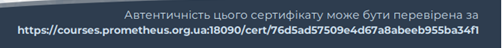 4.           Сертифікат № GDTFE-01-15313 «Цифрові інструменти GOOGLE для освіти» базовий рівень 08.08.20225.           Сертифікат №GDTFE-01-С -08216 15.08.2022 «Цифрові інструменти GOOGLE для освіти» середній рівень6.           Сертифікат виданий 18.08.2022 на платформі  “Прометеус” ” Навчання з попередження ризиків від вибухонебезпечних предметів.”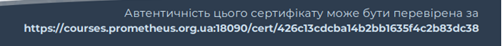 30 годин30 годин15 годин 30 годин15 годин30 годинТретяк Л.П.Вчитель початкових класівВчитель початкових класів,  філолог, викладач української мови і літератури та зарубіжної літератури1.“ЦИФРОВІ ІНСТРУМЕНТИ GOOGLE ДЛЯ ОСВІТИ”-базовий рівень; NoGDTfE-01-09758, виданий 08 СЕРПНЯ 2022 РОКУ, ТОВ “АКАДЕМІЯ ЦИФРОВОГО РОЗВИТКУ”2.“ЦИФРОВІ ІНСТРУМЕНТИ GOOGLE ДЛЯ ОСВІТИ” - середній рівень ;NoGDTfE-01-С-08422, виданий 15 СЕРПНЯ 2022 РОКУ, ТОВ “АКАДЕМІЯ ЦИФРОВОГО РОЗВИТКУ”3. “ЦИФРОВІ ІНСТРУМЕНТИ GOOGLE ДЛЯ ОСВІТИ” - поглиблений рівень ;№GDTfE-01-П-03764, виданий 22 СЕРПНЯ 2022 РОКУ, ТОВ “АКАДЕМІЯ ЦИФРОВОГО РОЗВИТКУ”4. “Основи здорового харчування для учнів 1 - 4 класів”Сертифікат у базі проекти EdEra виданий 04.09.202230 годин15 годин15 годин8 годинТринченко О.Л.вчитель математикивчитель математики, фізики, інформатикивебінар від Formula на тему “Сучасні підходи у викладанні математики в 6 класах НУШ” № 2797913163 від 23.12.2022Проект підтримки інклюзіївебінар з автором підручника математика 5 кл. Істеромвебінар “Інноваційні підходи до навчання дітей з ООП” від ГО “КВАНТ РАЦІО” № В-1502180322/5/ 128167вебінар “Інтелектуальні труднощі у ООП: критерії визначення та рівні підтримки” від ГО “КВАНТ РАЦІО” № В-1502180322/4/ 128167вебінар “Визначення різнорівневої підтримки дітей з труднощами опанування навичок читання та письма” від ГО “КВАНТ РАЦІО” № В-1502180322/3/ 128167“Роз'яснення, постанови щодо організації навчання осіб з ООП” від ГО “КВАНТ РАЦІО” № В-1502180322/2/ 128167вебінар “Як складати висновок про комплексну психолого-педагогічну оцінку розвитку особи” від ГО “КВАНТ РАЦІО” № В-1502180322/1/ 128167вебінар “Пілотування НУШ у 6 класі:викоритання новітніх педагогічних технологій в онлайн-навчанні на уроках математики в умовах сьогодення. Зустріч з автором підручника “Математика, 6 клас” Олександром Істером” від видавництва ГЕНЕЗА № gen-4213531 год3,5 год3,5 год3,5 год3,5 год3,5 год1,5 годУлітіна І.Д.вчитель англійської мовивчитель англійської і французької мов та зарубіжної літературиНавчання за програмою підвищення кваліфікації: “Організація позакласних заходів з іноземних мов у закладах загальної середньої освіти”.Сертифікат виданий: Освітній центр CleverДата видачі: 30.12,2021 (прийшов у вересні 2022)Вебінар: 7 Top Ways to Motivate Teenagers (1 hour).Сертифікат виданий: Linguist LTD and Cambridge University PressДата видачі: 10.06.2022“ Професійний розвиток вчителя іноземної мови”. Друга 30-годинна частина програми підвищення кваліфікації вчителів англійської мови закладів базової середньої освіти, які навчають учнів 5-9 класів в умовах реформування іншомовної галузі освіти відповідно до положень Концепції «Нова українська школа». Сертифікат виданий: British Council та Міністерством освіти і науки України.Дата видачі: 15.06.2022№НУШПК-К3/2-0770Навчання для вчителів у рамках проєкту GoGlobal “Ukraine is the Capital of Great People”. Під час якого підвищила рівень знань з наступних тем: специфіка роботи онлайн табору, організаційні питання; робота в таборових командах, контент зустрічей, механіка їх проведення; реакція учнів на стрес, методи саморегуляції; протидія стресу методами арт-терапії та надала організаційно-методичний та педагогічний супровід команді учнів протягом роботи табору.Сертифікат виданий USAID, IREX, GoGlobal № GC_3185  від 17.06.2022Онлайн-курс: Освіта для всіх: різноманітність, інклюзія та фізичний розвиток.Сертифікат виданий: prometheus.org.uaДата видачі: 22.06.2022Автентичність цього сертифікату може бути перевірена за https://courses.prometheus.org.ua:18090/cert/962eeb1899be4049b7a5bd715483231e Вебінар: Developing students’ self-assessment skills in CAE preparation.Сертифікат виданий Cambridge Assessment English, освітній центр “ ГРЕЙД”. Дата видачі: 22.06.2022Онлайн-курс: Шкільне життя онлайн.Сертифікат виданий: prometheus.org.uaДата видачі: 28.06.2022Автентичність сертифікату можна перевірити за посиланням: https://courses.prometheus.org.ua:18090/cert/536013574bbb475dbb4d0b18b4f24210 Вебінар: Positive Psychology in Communicatio(1 hour).Сертифікат виданий: Linguist LTD and Cambridge University PressДата видачі: 08.07.2022Вебінар: “A Multi-Strand Approach to Assessment.”Сертифікат виданий: Linguist LTD and National Geographic Learning.Дата видачі: 14.07.2022Онлайн-курс: Успішне вчителювання - прості рецепти на щодень.Сертифікат виданий: prometheus.org.ua. Дата видачі: 21.07.2022Автентичність сертифікату можна перевірити за посиланням: https://courses.prometheus.org.ua:18090/cert/35e4047538b942a28879577fcc06f58e Вебінар: Managing pupil’s language learning.Сертифікат виданий Cambridge Assessment English, освітній центр “ ГРЕЙД”. Дата видачі: 27.07.2022Онлайн-курс: Навчання з попередження ризиків від вибухонебезпечних предметів. Сертифікат виданий: prometheus.org.uaДата видачі: 02.08.2022Автентичність сертифікату можна перевірити за посиланням: https://courses.prometheus.org.ua:18090/cert/fa2fa4856cab4b54856d491ef9e18e62 Онлайн-курс: “ЦИФРОВІ ІНСТРУМЕНТИ GOOGLE ДЛЯ ОСВІТИ”. БАЗОВИЙ РІВЕНЬ.Сертифікат № GDTfE-01-05895 виданий: ТОВ “АКАДЕМІЯ ЦИФРОВОГО РОЗВИТКУ”Дата видачі: 08.08.2022Онлайн-курс: “ЦИФРОВІ ІНСТРУМЕНТИ GOOGLE ДЛЯ ОСВІТИ”. СЕРЕДНІЙ РІВЕНЬ.Сертифікат № GDTfE-01-С-08504 виданий: ТОВ “АКАДЕМІЯ ЦИФРОВОГО РОЗВИТКУ”Дата видачі: 15.08.2022Онлайн-курс: “ЦИФРОВІ ІНСТРУМЕНТИ GOOGLE ДЛЯ ОСВІТИ”. ПОГЛИБЛЕНИЙ РІВЕНЬ.Сертифікат № GDTfE-01-П-03729 виданий: ТОВ “АКАДЕМІЯ ЦИФРОВОГО РОЗВИТКУ”Дата видачі: 22.08.2022Вебінар: ”Smart Junior Ukraine - How do I develop reading skills in the classroom?” ”ZNO Leader Ukraine – Preparing effectively for the Use of English and Writing parts of examinations”Сертифікат виданий: MM Publications and Linguist LTDДата видачі: 25.08.2022Вебінар: ”Full Blast Plus 5 Ukraine – In the ideal classroom, we educators want our Ss to be acquiring skills… lots of skills!”Сертифікат виданий: MM Publications and Linguist LTDДата видачі: 25.08.2022Вебінар: “Back to School with Prepare Ukrainian Edition (1 hour)”Сертифікат виданий: Linguist LTD and Cambridge University PressДата видачі: 30.08.2022Вебінар:  “Developing communication skills with Full Blast Plus for Ukraine”Сертифікат виданий: MM Publications and Linguist LTDДата видачі: 31.08.2022Онлайн-тренінг «Коли світ на межі змін: стратегії адаптації» у рамках проєкту UKRAINE is the CAPITAL OF GREAT PEOPLE з 05.09.2022 по 10.09.2022під час якого пройшла навчання з таких тем:Стрес у роботі вчителя. Техніки саморегуляції та заземленняУправління емоціями та пошук ресурсуРозуміння дитячого стресу та інструменти комунікації вчителів та дітей у стресових ситуаціяхМенеджмент складних ситуацій: булінг, сексуальне насилля, суїцидальна поведінкаБезпечні та відновлюючі роботи з дітьми. Арт-терапевтичні техніки в роботі з дітьмиПерша допомога. Безпека під час навчання у військовий часСертифікат виданий USAID, IREX,  GoGlobal № GC_3610  від 10.09.2022Онлайн-тренінг «Коли світ на межі змін: викладання англійської мови під час війни» з 24.10.2022 по 02.11.2022,під час якого пройшла навчання з таких тем:Поняття стресу та психологічної травмиВікові особливості прояву психологічної травми: молодший, середній та старший шкільний вікПідтримка учителем дитини у разі прояву гострої поведінкової реакціїНадання першої психологічної допомоги під час/одразу після психотравмуючої події (сирена, вибух тощо)Елементи психологічної підтримки на уроках англійської мовиАлгоритм та прийоми адаптації навчальних тем на уроках англійської мовиСертифікат виданий  GoGlobal, “Корпус миру в Україні”, Організація “Підтримай дитину”. № GC_4179  від 02.11.2022Вебінар: “Balancing fun and learning with the first graders”.Сертифікат виданий: Linguist LTD and National Geographic Learning.Дата видачі: 15.11.2022Онлайн-курс: Перша домедична допомога в умовах війни. Навчилася: - оцінювально-аналітичній компетентності; - лідерській компетентності; - компетенції з інформальної освіти та професійно-особистісного розвитку; - здатності до навчання протягом життя.Сертифікат виданий: prometheus.org.uaДата видачі: 25.11.202215 13036 30130(1кредит ЄКТС)1130(1 кредит ЄКТС)130(1 кредит ЄКТС)30(1 кредит ЄКТС)15(0,5  кредита ЄКТС)15(0,5  кредита ЄКТС)2 11            120 (0,6  кредиту ЄКТС)15115 Харченко Л.В.Учитель фізичної культури Інструктор з ЛФК, вчитель фізичної культури Онлайн -курс "Освіта для всіх: різноманітність, інклюзія та фізичний розвиток "Сертифікат виданий: prometheus.org.ua Дата видачі: 7.12.2022“ЦИФРОВІ ІНСТРУМЕНТИ GOOGLE ДЛЯ ОСВІТИ”-базовий рівень;№GDTfE-01-09784, виданий 08 СЕРПНЯ 2022 РОКУ,ТОВ “АКАДЕМІЯ ЦИФРОВОГО РОЗВИТКУ”3030Харченко Н.П.Учитель історії та правознавстваУчитель історії та народознавства “ЦИФРОВІ ІНСТРУМЕНТИ GOOGLE ДЛЯ ОСВІТИ”-базовий рівень;№GDTfE-01-11656, виданий 08 СЕРПНЯ 2022 РОКУ,ТОВ “АКАДЕМІЯ ЦИФРОВОГО РОЗВИТКУ”“ЦИФРОВІ ІНСТРУМЕНТИ GOOGLE ДЛЯ ОСВІТИ” - середній рівень ;№GDTfE-01-С-08757, виданий 15 СЕРПНЯ 2022 РОКУ;,ТОВ “АКАДЕМІЯ ЦИФРОВОГО РОЗВИТКУ”Онлайн курс “Перша домедична допомога в умовах війни” Сертифікат виданий 29.07.2022,  prometheus.org.uaІсторичні вебінари: “Чи був СССР імперією? І чим є росія?...” ; “Чи треба проводити творчий конкурс під час війни?” Сертифікат №19900 виданий “Оріон” 01.08.2022Онлайн курс “Навчання з попередження ризиків від вибухонебезпечних предметів” Сертифікат виданий 12.08.2022,  prometheus.org.uaОнлайн курс “Базова психологічна допомога в умовах війни” Сертифікат виданий 15.08.2022,  prometheus.org.uaМіжнародна педагогічна онлайн конференсія “Навчання під час війни. Як не допустити освітньої катастрофи”Сертифікат виданий “Ранок” від 30.08.2022Історичні вебінари : “Шляхами історії : Від русі до України; від “Совєтскої імперії” до “русского міра”: що є нового в оновлених програмах історії”; “Чому нові підручники з історії ще менше сподобаються рашистам: що є і що готується до видавання в Україні”Сертифікат №26599 виданий “Оріон” 01.09.2022Підвищення кваліфікації з питань створення навчальних ресурсів - сценаріїв заходів національно-патріотичного спрямування в межах обласного конкурсу “І розквітне Україна силою єднання” Сертифікат СК№-02139133/036374-22 виданий ЧОІПОП 28.10.202230 годин15 годин15 годин3 години30 годин2 години2 години3 години15 годинХарченко О.Г.Вчитель початкових класів1.“ЦИФРОВІ ІНСТРУМЕНТИ GOOGLE ДЛЯ ОСВІТИ”-базовий рівень; NoGDTfE-01-12633 , виданий 08 СЕРПНЯ 2022 РОКУ, ТОВ “АКАДЕМІЯ ЦИФРОВОГО РОЗВИТКУ”2.“ЦИФРОВІ ІНСТРУМЕНТИ GOOGLE ДЛЯ ОСВІТИ” - середній рівень NoGDTfE-01-С-08758, виданий 15 СЕРПНЯ 2022 РОКУ, ТОВ “АКАДЕМІЯ ЦИФРОВОГО РОЗВИТКУ”3.“ЦИФРОВІ ІНСТРУМЕНТИ GOOGLE ДЛЯ ОСВІТИ” - поглиблений рівень NoGDTfE-01-П-03105, виданий 22 СЕРПНЯ 2022 РОКУ, ТОВ “АКАДЕМІЯ ЦИФРОВОГО РОЗВИТКУ”4. Робота вчителів початкових класів з дітьми з особливими освітніми потребами5.Основи здорового харчування для учнів 1-4 класів30 год15 год15 год30 год8 годЦаринна Л.Г.Вчитель музичного мистецтва, вчитель мистецтваВчитель початкових класів1.“ЦИФРОВІ ІНСТРУМЕНТИ GOOGLE ДЛЯ ОСВІТИ”-базовий рівень; № GDTfE-01-09790, виданий 08 СЕРПНЯ 2022 РОКУ, ТОВ “АКАДЕМІЯ ЦИФРОВОГО РОЗВИТКУ”2.“ЦИФРОВІ ІНСТРУМЕНТИ GOOGLE ДЛЯ ОСВІТИ” - середній рівень; № GDTfE-01-С-08875, виданий 15 СЕРПНЯ 2022 РОКУ, ТОВ “АКАДЕМІЯ ЦИФРОВОГО РОЗВИТКУ”3. СЕРТИФІКАТ № 13486 про публікацію на сайті УРОК.ОСВІТА.UA та в каталозі “ВІДКРИТИЙ УРОК: РОЗРОБКИ, ТЕХНОЛОГІЇ, ДОСВІД” - стаття “STEAM-проєкти - новий тренд у світі мистецтва” - 16.07.2022р.4. СЕРТИФІКАТ виданий 13.08.2022 р. на платформі “Прометеус” - курс ”Навчання з попередження ризиків від вибухонебезпечних предметів.” prometheus.org.ua5. СЕРТИФІКАТ виданий 15.08.2022 р. на платформі “Прометеус” - курс ”Базова психологічна допомога в умовах війни.” prometheus.org.ua6. СЕРТИФІКАТ № 6440615763344 про участь у підвищенні кваліфікації на тему: “Драматургія і театр. 5-6 клас міжгалузевий інтегрований курс” - 05.09.2022р. - ГО “Платформа ОСВІТИ”, ЄДРПОУ 43830174/ КВЕД 85.59iteacher.com.ua7. СЕРТИФІКАТ СК №02139133/036450-22 (Реєстраційний номер - 2022/9995) про підвищення кваліфікації з питань створення навчальних ресурсів - сценаріїв заходів національно-патріотичного спрямування в межах обласного конкурсу “І розквітне Україна силою єднання” - з 01.09. по 30.09.2022р.  - дата видачі - 28.10.2022р. - ЧОІПОПП8. СЕРТИФІКАТ СК №02139133/037189-22 (Реєстраційний номер - 2022/10734) про підвищення кваліфікації з розвитку професійних компетентностей (знання фахових методик, технологій) за накопичувальною системою - з 01.04. по 28.11.2022р. - дата видачі - 09.12.2022р. - ЧОІПОПП9. СВІДОЦТВО про підвищення кваліфікації ПК №02139133/016061-22 (Реєстраційний номер - № 1618) пройшла навчання за освітньою програмою курсів підвищення кваліфікації вчителів мистецтва, музичного мистецтва, хореографії, керівників вокально-хорових гуртків та акомпаніаторів - з 24.10. по 11.11.2022р. - дата видачі - 11.11.2022р. - ЧОІПОПП30 год.15 год.30 год.(1 кредит ЄКТС)2 год. (0,06 кредиту ЄКТС)6 год.(0,2 кредиту ЄКТС)2 год.(0,06 кредиту ЄКТС)16 год.(0,5 кредит ЄКТС)90 год.(3 кредити ЄКТС)Чайка Т.О.Вчитель початкових класів“ЦИФРОВІ ІНСТРУМЕНТИ GOOGLE ДЛЯ ОСВІТИ”-базовий рівень; №GDTfE-01-05917, виданий 08 СЕРПНЯ 2022 РОКУ, ТОВ “АКАДЕМІЯ ЦИФРОВОГО РОЗВИТКУ”“ЦИФРОВІ ІНСТРУМЕНТИ GOOGLE ДЛЯ ОСВІТИ” - середній рівень ;№GDTfE-01-С-08932, виданий 15 СЕРПНЯ 2022 РОКУ, ТОВ “АКАДЕМІЯ ЦИФРОВОГО РОЗВИТКУ”“ЦИФРОВІ ІНСТРУМЕНТИ GOOGLE ДЛЯ ОСВІТИ” - поглиблений рівень ;№GDTfE-01-П-02326, виданий 22 СЕРПНЯ 2022 РОКУ, ТОВ “АКАДЕМІЯ ЦИФРОВОГО РОЗВИТКУ”301515Чорнобривець Т.А.Вчитель початкових класівВчитель початкових класів, організатор роботи з учнівськими об’єднаннями, вихователь ГПДПідвищення кваліфікації вчителів початкових класів з актуальних питань роботи з учнями 1-х класів Нової української школи.СК №02139133/031522-22 Виданий Комунальним навчальним закладом “Черкаський обласний інститут післядипломної освіти педагогічних працівників Черкаської обласної ради” від 9 червня 2022 року“Основи здорового харчування для учнів 1 - 4 класів”Сертифікат у базі проекти EdEra виданий 17.07.2022“ЦИФРОВІ ІНСТРУМЕНТИ GOOGLE ДЛЯ ОСВІТИ”-базовий рівень; №GDTfE-01-15518, виданий 08 СЕРПНЯ 2022 РОКУ, ТОВ “АКАДЕМІЯ ЦИФРОВОГО РОЗВИТКУ”“ЦИФРОВІ ІНСТРУМЕНТИ GOOGLE ДЛЯ ОСВІТИ” - середній рівень ;№GDTfE-01-С-09106, виданий 15 СЕРПНЯ 2022 РОКУ, ТОВ “АКАДЕМІЯ ЦИФРОВОГО РОЗВИТКУ”“ЦИФРОВІ ІНСТРУМЕНТИ GOOGLE ДЛЯ ОСВІТИ” - поглиблений рівень ;№GDTfE-01-П-03761, виданий 22 СЕРПНЯ 2022 РОКУ, ТОВ “АКАДЕМІЯ ЦИФРОВОГО РОЗВИТКУ”16 годин8 годин30 годин15 годин15 годинШарапова О.В.Вчитель-логопедВчитель-логопед, дефектолог.«Робота вчителів початкових класів з дітьми з особливими освітніми потребами». ТОВ «ЕДЮКЕЙШНАЛ ЕРА». Сертифікат №638dfedd17de4363968f7a9e5931b917 від 25.12. 2022р. 30 годШпильова С.П.Учитель української мовиучитель української мови і літератури та зарубіжної літератури1.      Вебінар з цифрової безпеки, 16 червня 2022, IREX.2.     Підсумкова конференція «3Д: досвід, досягнення і дієвість проєкту «Вивчай і розрізняй: інфомедійна грамотність», 23 червня 2022.3.     Курс «Перша домедична допомога в умовах війни», 20.06. 2022, PROMETEUS4.     Конспект лекцій «Депортація з Криму татар, німців, болгар і вірмен. Злочини проти людства», 1 липня 2022 №568.5.      Вебінар «Пропаганда під час війни», 07.07.2022, IREX.6.     10 причин практикувати медіаосвіту під час війни, 14 липня 2022 № AUP-1837-JUI-22/7.      «Розвиток громадянських компетентностей на різних предметах», Європейський центр імені Вергеланда, Благодійна організація «Центр освітніх ініціатив», 19.07.2022 № h4cWnWkHIp8.     Вебінар «Фінансові шахрайства в інтернеті під час війни», №AUP -1892-jul-229.     «Цифрові інструменти GOOGLE для освіти» Базовий рівень 08 серпня 2022, № GDTfE-01-05046 ТОВ «Академія цифрового розвитку», 10. Медіаграмотний спринт 08-17 серпня 2022,  IREX.11. Міжнародна педагогічна онлайн-конференція «Навчання під час війни. Як не допустити освітньої катастрофи», видавництво «Ранок» від 30.08.202212. Вебінар «Навчання української мови в 5 класі НУШ: оцінювання в компетентнісному вимірі», видавничий дім «Освіта», №УМ -19513. Міжнародна педагогічна онлайн-конференція «Навчання під час війни. Як не допустити освітньої катастрофи», видавництво «Ранок» від 08.09.2022, мовно-літературна секція.14. Тренінговий курс « Як легко інтегрувати медіаграмотність у навчальні предмети», 23 серпня – 06 вересня 2022, ІREХ                                      15. «Шкільне життя онлайн: як вчити і вчитися із задоволенням» Європейський центр імені Вергеланда, Благодійна організація «Центр освітніх ініціатив», 16.11.2022 №Z4IPkez3P116. «Розвиток громадянських компетентностей через роботу учнівського самоврядування» Європейський центр імені Вергеланда, Благодійна організація «Центр освітніх ініціатив».17.	Підвищення кваліфікації з питань створення навчальних ресурсів сценаріїв заходів національно-патріотичного спрямування в межах обласного конкурсу «І розквітне Україна силою єднання», з 1 вересня 2022  по 30 вересня 2022.18.	 Оцінювання без знецінювання, 22.11.2022, 30 год, EDERA19.	 Школа для всіх (інклюзія), 25.11.2022, 30 год, EDERA22300,35 кредиту.1,54604301022215203023030Щербак С.В.Вчитель трудового навчання,технологій , образотворчого мистецтва.Вчитель трудового навчання,технологій , образотворчого мистецтва.Сертифікат  СК № 02139133/030827-22  “Компетентнісний потенціал мистецької освітньої галузі в умовах                                                                             НУШ. Виданий  10 червня 2022р.16                                                                           Яременко Н.С.Вчитель зарубіжної літературиВчитель російської мови та літературиСертифікат СК 02139233/027288 "Компетентнісний потенціал соціальної і здоров'язбережувальної освітньої галузі в умовах НУШ" Реєстраційний номер 2022/833,  виданий 06 червня 2022р."Цифрові інструменти GOOGLE для освіти"- базовий рівень GDTfE-01-16508, виданий 08 серпня 2022р."Цифрові інструменти GOOGLE для освіти"- середній рівень GDTfE-01-C-096448,  виданий 15 серпня 2022р.Свідоцтво про підвищення кваліфікації ПК 02139133/016331-22, виданий 02 грудня 2022р. Реєстраційний номер 188716301590Ярова О.М.1.“ЦИФРОВІ ІНСТРУМЕНТИ GOOGLE ДЛЯ ОСВІТИ”-базовий рівень;№GDTfE-01-16521, виданий 08 СЕРПНЯ 2022 РОКУ, ТОВ “АКАДЕМІЯ ЦИФРОВОГО РОЗВИТКУ”2.“ЦИФРОВІ ІНСТРУМЕНТИ GOOGLE ДЛЯ ОСВІТИ” - середній рівень ;№GDTfE-01-С-09670, виданий 15 СЕРПНЯ 2022 РОКУ;,ТОВ “АКАДЕМІЯ ЦИФРОВОГО РОЗВИТКУ”3. “Навчання технік зцілення для батьків, осіб, що їх замінюють, та спеціалістів, які працюють з дітьми”, виданий листопад 2022, № 8/0112о5.Основи здорового харчування для учнів 1-4 класів від 04.09.202230 год15 год12 год.8 год